HOSPITAL NACIONAL ESPECIALIZADO DE MATERNIDAD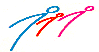 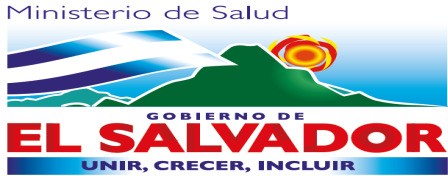 “Dr. Raúl Arguello Escolan “ San SalvadorVERSIÓN PÚBLICA“Este documento es una versión pública, en el cual únicamente se ha omitido la información que la Ley de Acceso a la Información Pública (LAIP), define como confidencial entre ellos los datos personales de las personas naturales firmantes”. (Artículos 24 y 30 de la LAIP y artículo 6 del lineamiento Nº 1 para la publicación de la información oficiosa).“También se ha incorporado al documento las firmas escaneadas con sus respectivos sellos, de las personas naturales firmantes para la legalidad del documento”HOSPITAL NACIONAL ESPECIALIZADO DE MATERNIDAD“Dr. Raúl Arguello Escolan “ San SalvadorElaborado por:salfaroHOSPITAL NACIONAL ESPECIALIZADO DE MATERNIDAD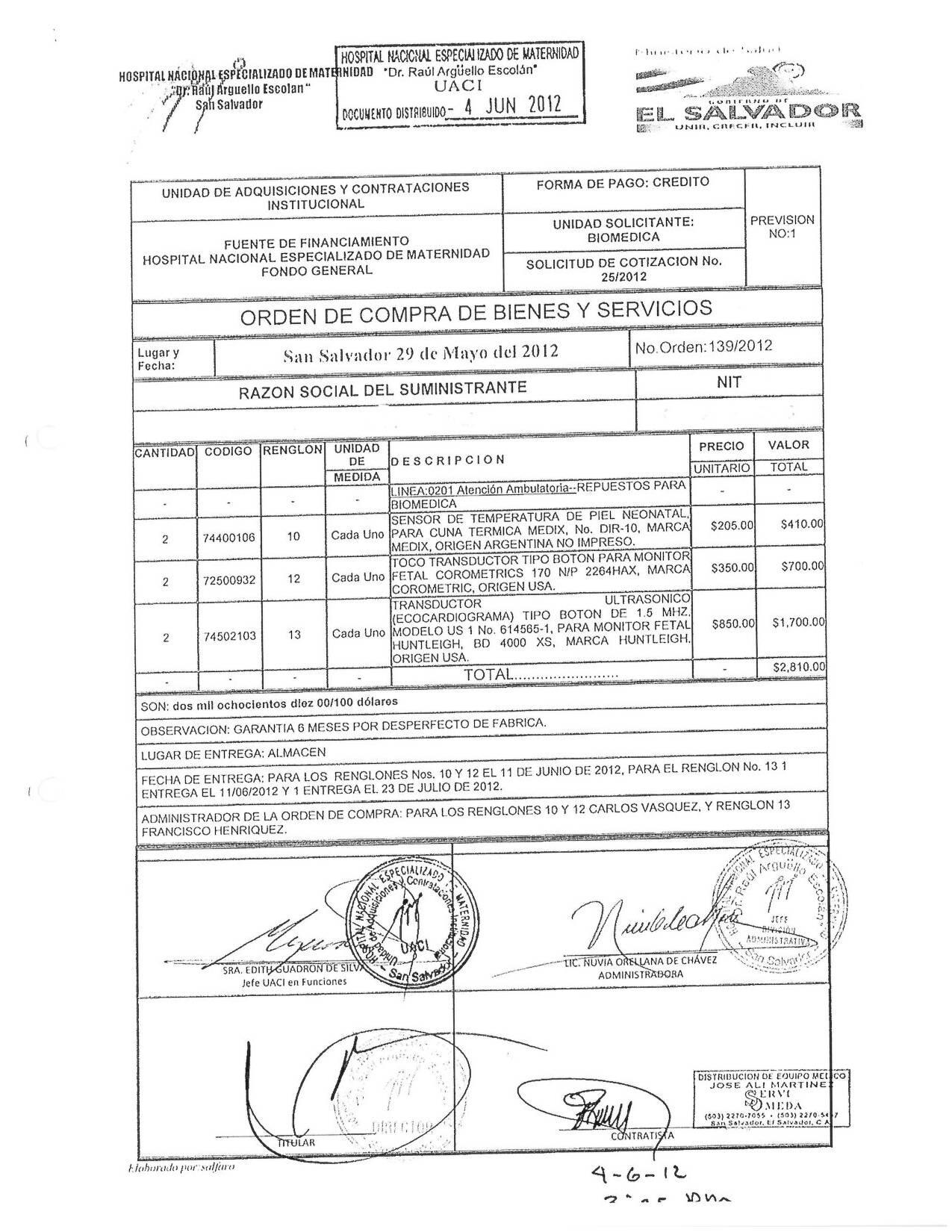 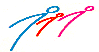 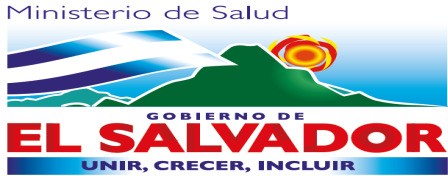 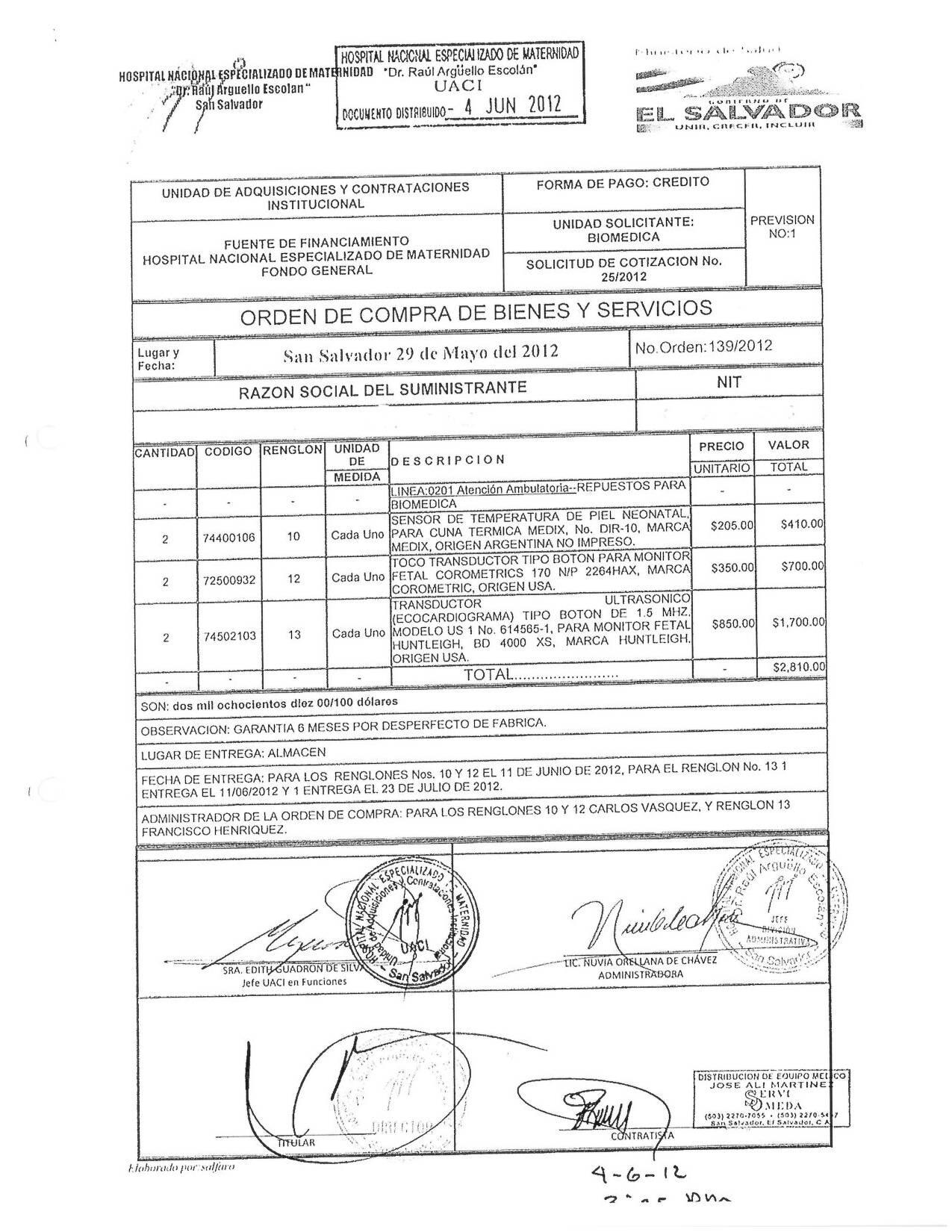 “Dr. Raúl Arguello Escolan “UNIDAD DE ADQUISICIONES Y CONTRATACIONES INSTITUCIONALUNIDAD DE ADQUISICIONES Y CONTRATACIONES INSTITUCIONALUNIDAD DE ADQUISICIONES Y CONTRATACIONES INSTITUCIONALUNIDAD DE ADQUISICIONES Y CONTRATACIONES INSTITUCIONALUNIDAD DE ADQUISICIONES Y CONTRATACIONES INSTITUCIONALUNIDAD DE ADQUISICIONES Y CONTRATACIONES INSTITUCIONALUNIDAD DE ADQUISICIONES Y CONTRATACIONES INSTITUCIONALFORMA DE PAGO: CREDITOFORMA DE PAGO: CREDITOFORMA DE PAGO: CREDITOPREVISION NO:1PREVISION NO:1FUENTE DE FINANCIAMIENTOHOSPITAL NACIONAL ESPECIALIZADO DE MATERNIDAD FONDO GENERALFUENTE DE FINANCIAMIENTOHOSPITAL NACIONAL ESPECIALIZADO DE MATERNIDAD FONDO GENERALFUENTE DE FINANCIAMIENTOHOSPITAL NACIONAL ESPECIALIZADO DE MATERNIDAD FONDO GENERALFUENTE DE FINANCIAMIENTOHOSPITAL NACIONAL ESPECIALIZADO DE MATERNIDAD FONDO GENERALFUENTE DE FINANCIAMIENTOHOSPITAL NACIONAL ESPECIALIZADO DE MATERNIDAD FONDO GENERALFUENTE DE FINANCIAMIENTOHOSPITAL NACIONAL ESPECIALIZADO DE MATERNIDAD FONDO GENERALFUENTE DE FINANCIAMIENTOHOSPITAL NACIONAL ESPECIALIZADO DE MATERNIDAD FONDO GENERALUNIDAD SOLICITANTE: BIOMEDICAUNIDAD SOLICITANTE: BIOMEDICAUNIDAD SOLICITANTE: BIOMEDICAPREVISION NO:1PREVISION NO:1FUENTE DE FINANCIAMIENTOHOSPITAL NACIONAL ESPECIALIZADO DE MATERNIDAD FONDO GENERALFUENTE DE FINANCIAMIENTOHOSPITAL NACIONAL ESPECIALIZADO DE MATERNIDAD FONDO GENERALFUENTE DE FINANCIAMIENTOHOSPITAL NACIONAL ESPECIALIZADO DE MATERNIDAD FONDO GENERALFUENTE DE FINANCIAMIENTOHOSPITAL NACIONAL ESPECIALIZADO DE MATERNIDAD FONDO GENERALFUENTE DE FINANCIAMIENTOHOSPITAL NACIONAL ESPECIALIZADO DE MATERNIDAD FONDO GENERALFUENTE DE FINANCIAMIENTOHOSPITAL NACIONAL ESPECIALIZADO DE MATERNIDAD FONDO GENERALFUENTE DE FINANCIAMIENTOHOSPITAL NACIONAL ESPECIALIZADO DE MATERNIDAD FONDO GENERALSOLICITUD DE COTIZACION No.25/2012SOLICITUD DE COTIZACION No.25/2012SOLICITUD DE COTIZACION No.25/2012PREVISION NO:1PREVISION NO:1ORDEN DE COMPRA DE BIENES Y SERVICIOSORDEN DE COMPRA DE BIENES Y SERVICIOSORDEN DE COMPRA DE BIENES Y SERVICIOSORDEN DE COMPRA DE BIENES Y SERVICIOSORDEN DE COMPRA DE BIENES Y SERVICIOSORDEN DE COMPRA DE BIENES Y SERVICIOSORDEN DE COMPRA DE BIENES Y SERVICIOSORDEN DE COMPRA DE BIENES Y SERVICIOSORDEN DE COMPRA DE BIENES Y SERVICIOSORDEN DE COMPRA DE BIENES Y SERVICIOSORDEN DE COMPRA DE BIENES Y SERVICIOSORDEN DE COMPRA DE BIENES Y SERVICIOSLugar y Fecha:Lugar y Fecha:San Salvador 29 de Mayo del 2012San Salvador 29 de Mayo del 2012San Salvador 29 de Mayo del 2012San Salvador 29 de Mayo del 2012San Salvador 29 de Mayo del 2012San Salvador 29 de Mayo del 2012No.Orden:139/2012No.Orden:139/2012No.Orden:139/2012No.Orden:139/2012RAZON SOCIAL DEL SUMINISTRANTERAZON SOCIAL DEL SUMINISTRANTERAZON SOCIAL DEL SUMINISTRANTERAZON SOCIAL DEL SUMINISTRANTERAZON SOCIAL DEL SUMINISTRANTERAZON SOCIAL DEL SUMINISTRANTERAZON SOCIAL DEL SUMINISTRANTERAZON SOCIAL DEL SUMINISTRANTENITNITNITNITJOSE ALI MARTINEZJOSE ALI MARTINEZJOSE ALI MARTINEZJOSE ALI MARTINEZJOSE ALI MARTINEZJOSE ALI MARTINEZJOSE ALI MARTINEZJOSE ALI MARTINEZCANTIDADCODIGOCODIGORENGLONUNIDADDED E S C R I P C I O ND E S C R I P C I O ND E S C R I P C I O ND E S C R I P C I O NPRECIOPRECIOVALORCANTIDADCODIGOCODIGORENGLONMEDIDAD E S C R I P C I O ND E S C R I P C I O ND E S C R I P C I O ND E S C R I P C I O NUNITARIOUNITARIOTOTAL-----LINEA:0201 Atención Ambulatoria--REPUESTOS PARALINEA:0201 Atención Ambulatoria--REPUESTOS PARALINEA:0201 Atención Ambulatoria--REPUESTOS PARALINEA:0201 Atención Ambulatoria--REPUESTOS PARA-----BIOMEDICABIOMEDICABIOMEDICABIOMEDICA---2744001067440010610Cada UnoSENSOR DE TEMPERATURA DE PIEL NEONATAL,PARA CUNA TERMICA MEDIX, No. DIR-10, MARCA MEDIX, ORIGEN ARGENTINA NO IMPRESO.SENSOR DE TEMPERATURA DE PIEL NEONATAL,PARA CUNA TERMICA MEDIX, No. DIR-10, MARCA MEDIX, ORIGEN ARGENTINA NO IMPRESO.SENSOR DE TEMPERATURA DE PIEL NEONATAL,PARA CUNA TERMICA MEDIX, No. DIR-10, MARCA MEDIX, ORIGEN ARGENTINA NO IMPRESO.SENSOR DE TEMPERATURA DE PIEL NEONATAL,PARA CUNA TERMICA MEDIX, No. DIR-10, MARCA MEDIX, ORIGEN ARGENTINA NO IMPRESO.$205.00$205.00$410.002725009327250093212Cada UnoTOCO TRANSDUCTOR TIPO BOTON PARA MONITOR FETAL COROMETRICS 170 N/P 2264HAX, MARCACOROMETRIC, ORIGEN USA.TOCO TRANSDUCTOR TIPO BOTON PARA MONITOR FETAL COROMETRICS 170 N/P 2264HAX, MARCACOROMETRIC, ORIGEN USA.TOCO TRANSDUCTOR TIPO BOTON PARA MONITOR FETAL COROMETRICS 170 N/P 2264HAX, MARCACOROMETRIC, ORIGEN USA.TOCO TRANSDUCTOR TIPO BOTON PARA MONITOR FETAL COROMETRICS 170 N/P 2264HAX, MARCACOROMETRIC, ORIGEN USA.$350.00$350.00$700.002745021037450210313Cada UnoTRANSDUCTOR	ULTRASONICO (ECOCARDIOGRAMA) TIPO BOTON DE 1.5 MHZ, MODELO US 1 No. 614565-1, PARA MONITOR FETALHUNTLEIGH, BD 4000 XS, MARCA HUNTLEIGH, ORIGEN USA.TRANSDUCTOR	ULTRASONICO (ECOCARDIOGRAMA) TIPO BOTON DE 1.5 MHZ, MODELO US 1 No. 614565-1, PARA MONITOR FETALHUNTLEIGH, BD 4000 XS, MARCA HUNTLEIGH, ORIGEN USA.TRANSDUCTOR	ULTRASONICO (ECOCARDIOGRAMA) TIPO BOTON DE 1.5 MHZ, MODELO US 1 No. 614565-1, PARA MONITOR FETALHUNTLEIGH, BD 4000 XS, MARCA HUNTLEIGH, ORIGEN USA.TRANSDUCTOR	ULTRASONICO (ECOCARDIOGRAMA) TIPO BOTON DE 1.5 MHZ, MODELO US 1 No. 614565-1, PARA MONITOR FETALHUNTLEIGH, BD 4000 XS, MARCA HUNTLEIGH, ORIGEN USA.$850.00$850.00$1,700.00-----TOTAL........................TOTAL........................TOTAL........................TOTAL........................--$2,810.00SON: dos mil ochocientos diez 00/100 dólaresSON: dos mil ochocientos diez 00/100 dólaresSON: dos mil ochocientos diez 00/100 dólaresSON: dos mil ochocientos diez 00/100 dólaresSON: dos mil ochocientos diez 00/100 dólaresSON: dos mil ochocientos diez 00/100 dólaresSON: dos mil ochocientos diez 00/100 dólaresSON: dos mil ochocientos diez 00/100 dólaresSON: dos mil ochocientos diez 00/100 dólaresSON: dos mil ochocientos diez 00/100 dólaresSON: dos mil ochocientos diez 00/100 dólaresSON: dos mil ochocientos diez 00/100 dólaresOBSERVACION: GARANTIA 6 MESES POR DESPERFECTO DE FABRICA.OBSERVACION: GARANTIA 6 MESES POR DESPERFECTO DE FABRICA.OBSERVACION: GARANTIA 6 MESES POR DESPERFECTO DE FABRICA.OBSERVACION: GARANTIA 6 MESES POR DESPERFECTO DE FABRICA.OBSERVACION: GARANTIA 6 MESES POR DESPERFECTO DE FABRICA.OBSERVACION: GARANTIA 6 MESES POR DESPERFECTO DE FABRICA.OBSERVACION: GARANTIA 6 MESES POR DESPERFECTO DE FABRICA.OBSERVACION: GARANTIA 6 MESES POR DESPERFECTO DE FABRICA.OBSERVACION: GARANTIA 6 MESES POR DESPERFECTO DE FABRICA.OBSERVACION: GARANTIA 6 MESES POR DESPERFECTO DE FABRICA.OBSERVACION: GARANTIA 6 MESES POR DESPERFECTO DE FABRICA.OBSERVACION: GARANTIA 6 MESES POR DESPERFECTO DE FABRICA.LUGAR DE ENTREGA: ALMACENLUGAR DE ENTREGA: ALMACENLUGAR DE ENTREGA: ALMACENLUGAR DE ENTREGA: ALMACENLUGAR DE ENTREGA: ALMACENLUGAR DE ENTREGA: ALMACENLUGAR DE ENTREGA: ALMACENLUGAR DE ENTREGA: ALMACENLUGAR DE ENTREGA: ALMACENLUGAR DE ENTREGA: ALMACENLUGAR DE ENTREGA: ALMACENLUGAR DE ENTREGA: ALMACENFECHA DE ENTREGA: PARA LOS RENGLONES Nos. 10 Y 12 EL 11 DE JUNIO DE 2012, PARA EL RENGLON No. 13 1ENTREGA EL 11/06/2012 Y 1 ENTREGA EL 23 DE JULIO DE 2012.FECHA DE ENTREGA: PARA LOS RENGLONES Nos. 10 Y 12 EL 11 DE JUNIO DE 2012, PARA EL RENGLON No. 13 1ENTREGA EL 11/06/2012 Y 1 ENTREGA EL 23 DE JULIO DE 2012.FECHA DE ENTREGA: PARA LOS RENGLONES Nos. 10 Y 12 EL 11 DE JUNIO DE 2012, PARA EL RENGLON No. 13 1ENTREGA EL 11/06/2012 Y 1 ENTREGA EL 23 DE JULIO DE 2012.FECHA DE ENTREGA: PARA LOS RENGLONES Nos. 10 Y 12 EL 11 DE JUNIO DE 2012, PARA EL RENGLON No. 13 1ENTREGA EL 11/06/2012 Y 1 ENTREGA EL 23 DE JULIO DE 2012.FECHA DE ENTREGA: PARA LOS RENGLONES Nos. 10 Y 12 EL 11 DE JUNIO DE 2012, PARA EL RENGLON No. 13 1ENTREGA EL 11/06/2012 Y 1 ENTREGA EL 23 DE JULIO DE 2012.FECHA DE ENTREGA: PARA LOS RENGLONES Nos. 10 Y 12 EL 11 DE JUNIO DE 2012, PARA EL RENGLON No. 13 1ENTREGA EL 11/06/2012 Y 1 ENTREGA EL 23 DE JULIO DE 2012.FECHA DE ENTREGA: PARA LOS RENGLONES Nos. 10 Y 12 EL 11 DE JUNIO DE 2012, PARA EL RENGLON No. 13 1ENTREGA EL 11/06/2012 Y 1 ENTREGA EL 23 DE JULIO DE 2012.FECHA DE ENTREGA: PARA LOS RENGLONES Nos. 10 Y 12 EL 11 DE JUNIO DE 2012, PARA EL RENGLON No. 13 1ENTREGA EL 11/06/2012 Y 1 ENTREGA EL 23 DE JULIO DE 2012.FECHA DE ENTREGA: PARA LOS RENGLONES Nos. 10 Y 12 EL 11 DE JUNIO DE 2012, PARA EL RENGLON No. 13 1ENTREGA EL 11/06/2012 Y 1 ENTREGA EL 23 DE JULIO DE 2012.FECHA DE ENTREGA: PARA LOS RENGLONES Nos. 10 Y 12 EL 11 DE JUNIO DE 2012, PARA EL RENGLON No. 13 1ENTREGA EL 11/06/2012 Y 1 ENTREGA EL 23 DE JULIO DE 2012.FECHA DE ENTREGA: PARA LOS RENGLONES Nos. 10 Y 12 EL 11 DE JUNIO DE 2012, PARA EL RENGLON No. 13 1ENTREGA EL 11/06/2012 Y 1 ENTREGA EL 23 DE JULIO DE 2012.FECHA DE ENTREGA: PARA LOS RENGLONES Nos. 10 Y 12 EL 11 DE JUNIO DE 2012, PARA EL RENGLON No. 13 1ENTREGA EL 11/06/2012 Y 1 ENTREGA EL 23 DE JULIO DE 2012.ADMINISTRADOR DE LA ORDEN DE COMPRA: PARA LOS RENGLONES 10 Y 12 CARLOS VASQUEZ, Y RENGLON 13FRANCISCO HENRIQUEZ.ADMINISTRADOR DE LA ORDEN DE COMPRA: PARA LOS RENGLONES 10 Y 12 CARLOS VASQUEZ, Y RENGLON 13FRANCISCO HENRIQUEZ.ADMINISTRADOR DE LA ORDEN DE COMPRA: PARA LOS RENGLONES 10 Y 12 CARLOS VASQUEZ, Y RENGLON 13FRANCISCO HENRIQUEZ.ADMINISTRADOR DE LA ORDEN DE COMPRA: PARA LOS RENGLONES 10 Y 12 CARLOS VASQUEZ, Y RENGLON 13FRANCISCO HENRIQUEZ.ADMINISTRADOR DE LA ORDEN DE COMPRA: PARA LOS RENGLONES 10 Y 12 CARLOS VASQUEZ, Y RENGLON 13FRANCISCO HENRIQUEZ.ADMINISTRADOR DE LA ORDEN DE COMPRA: PARA LOS RENGLONES 10 Y 12 CARLOS VASQUEZ, Y RENGLON 13FRANCISCO HENRIQUEZ.ADMINISTRADOR DE LA ORDEN DE COMPRA: PARA LOS RENGLONES 10 Y 12 CARLOS VASQUEZ, Y RENGLON 13FRANCISCO HENRIQUEZ.ADMINISTRADOR DE LA ORDEN DE COMPRA: PARA LOS RENGLONES 10 Y 12 CARLOS VASQUEZ, Y RENGLON 13FRANCISCO HENRIQUEZ.ADMINISTRADOR DE LA ORDEN DE COMPRA: PARA LOS RENGLONES 10 Y 12 CARLOS VASQUEZ, Y RENGLON 13FRANCISCO HENRIQUEZ.ADMINISTRADOR DE LA ORDEN DE COMPRA: PARA LOS RENGLONES 10 Y 12 CARLOS VASQUEZ, Y RENGLON 13FRANCISCO HENRIQUEZ.ADMINISTRADOR DE LA ORDEN DE COMPRA: PARA LOS RENGLONES 10 Y 12 CARLOS VASQUEZ, Y RENGLON 13FRANCISCO HENRIQUEZ.ADMINISTRADOR DE LA ORDEN DE COMPRA: PARA LOS RENGLONES 10 Y 12 CARLOS VASQUEZ, Y RENGLON 13FRANCISCO HENRIQUEZ.SRA. EDITH GUADRON DE SILVAJefe UACI en FuncionesSRA. EDITH GUADRON DE SILVAJefe UACI en FuncionesSRA. EDITH GUADRON DE SILVAJefe UACI en FuncionesSRA. EDITH GUADRON DE SILVAJefe UACI en FuncionesSRA. EDITH GUADRON DE SILVAJefe UACI en FuncionesSRA. EDITH GUADRON DE SILVAJefe UACI en FuncionesLIC. NUVIA ORELLANA DE CHÁVEZ ADMINISTRADORALIC. NUVIA ORELLANA DE CHÁVEZ ADMINISTRADORALIC. NUVIA ORELLANA DE CHÁVEZ ADMINISTRADORALIC. NUVIA ORELLANA DE CHÁVEZ ADMINISTRADORALIC. NUVIA ORELLANA DE CHÁVEZ ADMINISTRADORALIC. NUVIA ORELLANA DE CHÁVEZ ADMINISTRADORATITULARTITULARTITULARTITULARTITULARTITULARCONTRATISTACONTRATISTACONTRATISTACONTRATISTACONTRATISTACONTRATISTA